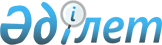 Об утверждении государственного образовательного заказа на дошкольное воспитание и обучение, размер родительской платы по Иргизскому району
					
			Утративший силу
			
			
		
					Постановление акимата Иргизского района Актюбинской области от 13 ноября 2017 года № 149. Зарегистрировано Департаментом юстиции Актюбинской области 28 ноября 2017 года № 5703. Утратило силу постановлением акимата Иргизского района Актюбинской области от 16 марта 2021 года № 73
      Сноска. Утратило силу постановлением акимата Иргизского района Актюбинской области от 16.03.2021 № 73 (вводится в действие с 01.01.2021).
      В соответствии со статьей 31 Закона Республики Казахстана от 23 января 2001 года "О местном государственном управлении и самоуправлении в Республике Казахстан", подпунктом 8-1) пункта 4 статьи 6 Закона Республики Казахстан от 27 июля 2007 года "Об образовании" акимат Иргизского района ПОСТАНОВЛЯЕТ:
      1. Утвердить прилагаемый государственный образовательный заказ на дошкольное воспитание и обучение, размер родительской платы по Иргизскому району.
      2. Государственному учреждению "Аппарат акима Иргизского района" в установленном законодательством порядке обеспечить:
      1) государственную регистрацию настоящего постановления в Департаменте юстиции Актюбинской области;
      2) направление настоящего постановления на официальное опубликование в периодических печатных изданиях и Эталонном контрольном банке нормативных правовых актов Республики Казахстан;
      3) размещение настоящего постановления на интернет-ресурсе акимата Иргизского района.
      3. Контроль за исполнением настоящего постановления возложить на заместителя акима района А.Шахина.
      4. Настоящее постановление вводится в действие со дня его первого официального опубликования. Государственный образовательный заказ на дошкольное воспитание и обучение, размер родительской платы по Иргизскому району
      Сноска. Приложение – в редакции постановления акимата Иргизского района Актюбинской области от 05.03.2020 № 38 (вводится в действие по истечении десяти календарных дней после дня его первого официального опубликования).
					© 2012. РГП на ПХВ «Институт законодательства и правовой информации Республики Казахстан» Министерства юстиции Республики Казахстан
				
      Аким района 

М. ЕЛЕУСІЗОВ
Утвержден постановлением акимата Иргизского района от 13 ноября 2017 года № 149
№
Наименование организаций дошкольного воспитания и обучения
Количество воспитанников в организациях дошкольного воспитания и обучения
Средняя стоимость расходов на одного воспитанника в месяц (тенге)
Размер родительской платы в организациях дошкольного воспитания и обучения в день (тенге)
1
Государственное коммунальное казенное предприятие "Ясли-сад "Балдырған" государственного учреждения "Аппарат акима Иргизского сельского округа Иргизского района Актюбинской области"
140
34486
400
2
Государственное коммунальное казенное предприятие "Ясли-сад "Аққайың" государственного учреждения "Аппарат акима Иргизского сельского округа Иргизского района Актюбинской области"
125
34233
400
3
Государственное коммунальное казенное предприятие "Ясли-сад "Балдәурен" государственного учреждения "Аппарат акима Кызылжарского сельского округа Иргизского района Актюбинской области"
50
39462
400
4
Государственное коммунальное казенное предприятие "Ясли-сад "Балбөбек" государственного учреждения "Аппарат акима Тауипского сельского округа Иргизского района Актюбинской области"
50
37273
400
5
Государственное коммунальное казенное предприятие "Ясли-сад "Еркетай" государственного учреждения "Аппарат акима Кумтогайского сельского округа Иргизского района Актюбинской области"
50
37180
400
6
Государственное коммунальное казенное предприятие "Ясли-сад "Айгөлек" государственного учреждения "Аппарат акима Аманкольского сельского округа Иргизского района Актюбинской области"
50
40988
400
7
Государственное коммунальное казенное предприятие "Ясли-сад "Бөбек" государственного учреждения "Аппарат акима Нуринского сельского округа Иргизского района Актюбинской области"
30
39456
400
8
Государственное коммунальное казенное предприятие "Ясли-сад "Гүлдер" государственного учреждения "Аппарат акима Кызылжарского сельского округа Иргизского района Актюбинской области"
30
40361
400
9
Государственное коммунальное казенное предприятие "Ясли-сад "Шаттық" государственного учреждения "Аппарат акима Кызылжарского сельского округа Иргизского района Актюбинской области"
30
41297
400
10
Государственное коммунальное казенное предприятие "Ясли-сад "Балапан" государственного учреждения "Аппарат акима Иргизского сельского округа Иргизского района Актюбинской области"
50
45332
400
11
Государственное коммунальное казенное предприятие "Ясли-сад "Алақай" государственного учреждения "Аппарат акима Аманколского сельского округа Иргизского района Актюбинской области"
25
45877
400
12
Государственное коммунальное казенное предприятие "Ясли-сад "Жұлдыз" государственного учреждения "Аппарат акима Жайсанбайского сельского округа Иргизского района Актюбинской области"
25
46193
400
13
Товарищество с ограниченной ответственностью "Дастан 2016"
235
35366
400